Chapter 7: Division Concepts and Facts Question (1): Solve:Question (2): Find each quotient and remainder.Question (3): Complete the following fact family:3 ×          = 24	 24 ÷         = 38 ×   3	=                      24 ÷	= 8Question (5): Henry has 20 apples and wants to put the same number of apples in each of 5 baskets. Draw a picture of this story and write the division sentence. How many apples will he put in each basket?___________________________________________________________________________________________________________________________________________________________________________.Chapter 8: Geometry and measurementQuestion (4): Name the solid figure that each object looks like.Question (4): Look at the following figure then answer the questions:What we call this figure?________________________________How many faces for it?________________________________How many edges for it?________________________________How many vertices for it?________________________________Question (5): Circle the figures that represent a polygon: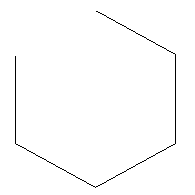 Question (6): Draw the following:Note: Draw with your ruler (bring your ruler on Thursday for the exam) Question (7): Who am I????I am a quadrilateral with four right angles and four equal sides. Who am I?????__________________________________.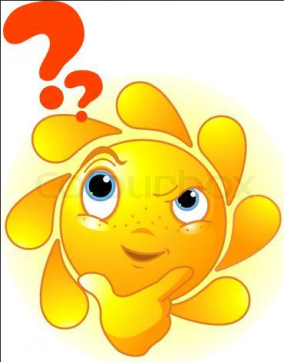 The Ministry of EducationAl- Hijaz Schools | International SectionSemester  22013 / 2014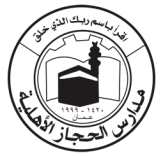 Name : _________________Date :  _________________Revision Sheet  Subject : MathematicsGrade: 327 ÷ 9 = 49 ÷ 7 = 81 ÷ 9 = 7 ÷  7 = 8÷  1 = 24 ÷ 8 = 0 ÷ 9 = 36 ÷ 9 =  11 ÷ 4 =           R 5 ÷ 3 =            R 11 ÷ 9 = 	R 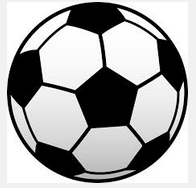 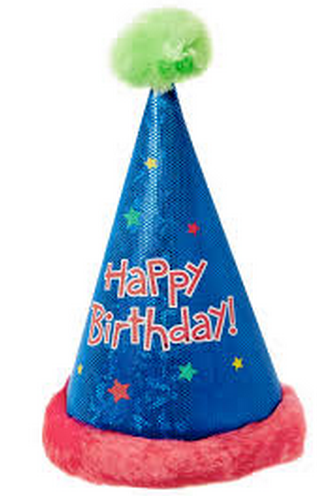 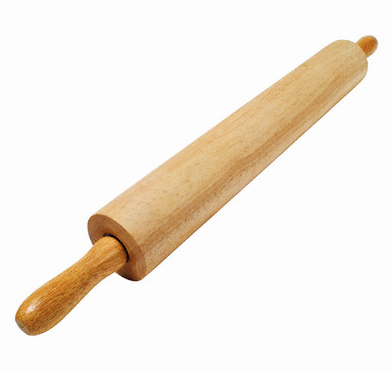 LineAcute AngleRight triangleRayTrapezoid SquareParallelogram Point Cylinder 